	 Hafslo barne og ungdomsskule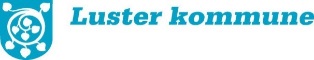 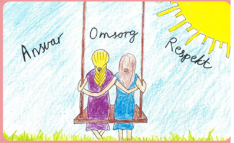 «Me står saman for ein trygg oppvekst i eit aktivt og inkluderande læringsmiljø»Hafslo, 28.05.21.FORELDREMØTE FOR KULL 2008, 8. KLASSE, skuleåret 2021/22!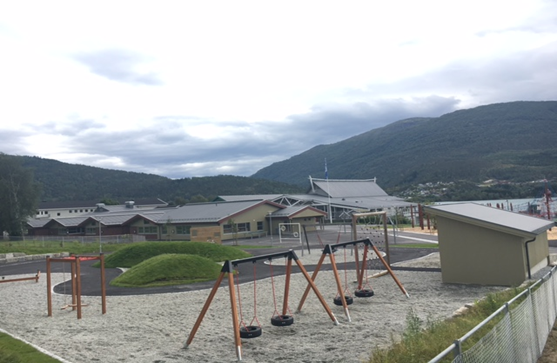 Tid: Onsdag 9. juni kl. 19.00Stad: Auditoriet på Hafslo barne- og ungdomsskule. (Bruk inngangen i fellesbygget)Innhald:Rektor ynskjer velkomen og informerer om skulen.Kontaktlærarane presenterer seg.Informasjon om ungdomsskulen.Ope for spørsmål.Om de ikkje har høve til å møte ynskjer me at de seier ifrå til skulen.Velkommen!Med helsingHilde Holte Selland, rektor HBUS og Veitastrond skule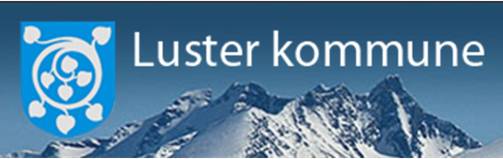 hilde.holte.selland@luster.kommune.nomob.nr. 91178041